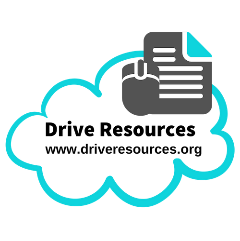 November 2020November 2020November 2020November 2020November 2020November 2020November 2020November 2020November 2020November 2020November 2020November 2020November 2020November 2020November 2020November 2020November 2020November 2020November 2020November 2020November 2020November 2020November 2020November 2020November 2020November 2020November 2020November 2020November 2020November 2020November 2020November 2020November 2020November 2020November 2020November 2020November 2020November 2020November 2020Start DateEnd DateMonTueWedThuFriSatSunMonTueWedThuFriSatSunMonTueWedThuFriSatSunMonTueWedThuFriSatSunMonTueWedThuFriSatSunMonTueStart DateEnd Date123456789101112131415161718192021222324252627282930[Project]1/115/11XXXXX[Task][Task][Task]X[Task][Task][Task]X[Task][Task][Task]XXX[Task][Task][Task]X[Task][Task][Task]XX[Task][Task][Task]XX[Task][Task][Task]XXX[Task][Task][Task]XX[Project][Task][Task][Task][Task][Task][Task][Task][Task][Task][Task][Task][Task][Task][Task][Task][Task][Task][Task][Task][Task][Task][Task][Task][Task][Project][Task][Task][Task][Task][Task][Task][Task][Task][Task][Task][Task][Task][Task][Task][Task][Task][Task][Task][Task][Task][Task][Task][Task][Task]Start DateEnd DateMonTueWedThuFriSatSunMonTueWedThuFriSatSunMonTueWedThuFriSatSunMonTueWedThuFriSatSunMonTueWedThuFriSatSunMonTueStart DateEnd Date